Director of Music – Bradfield College Matt Lowe 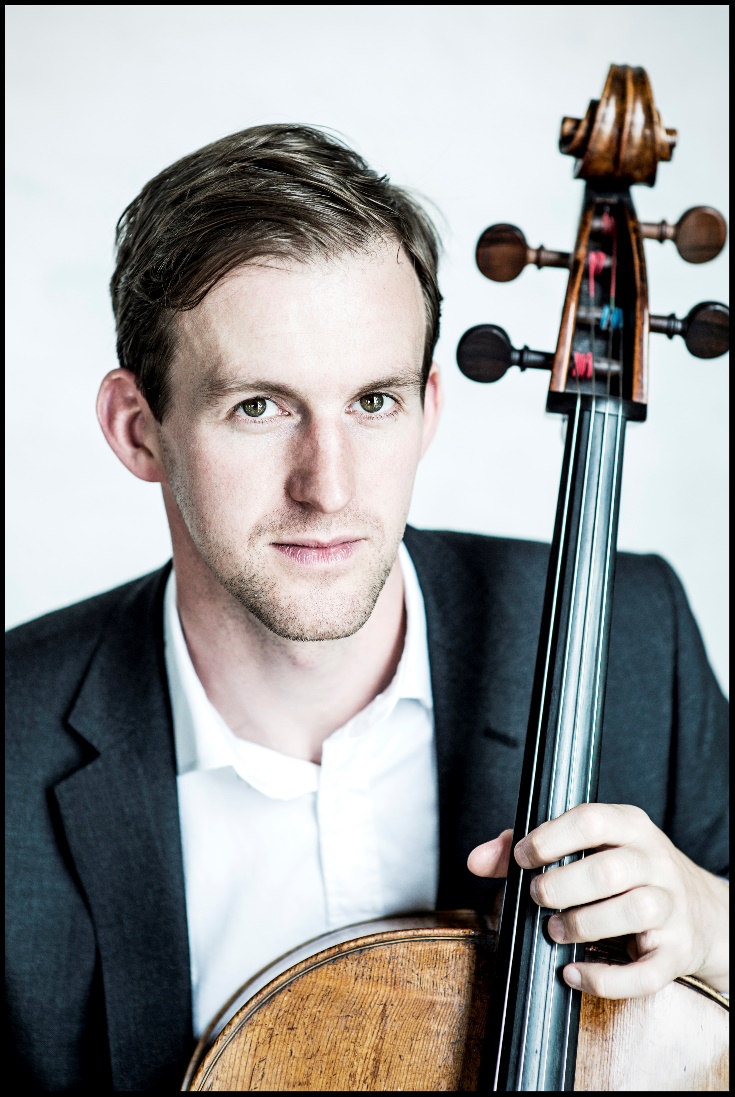 Cello Recital in aid of the Church Organ FundWith John Paul Ekins on piano3pm Sunday 23rd SeptemberSt Thomas’ Church, GoringTickets £12 / £10 (concessions) are available from Inspirations or Elizabeth Parkinson    tel. 01491-872020 email parkinsonfamily1@btinternet.com   An ‘Early Bird’ discount (tickets £10 / £8) is available for tickets bought before 17th September.